Projekt„Obnova místních komunikací v obci Oleška“byl realizován za přispění prostředků státního rozpočtu ČR z programu Ministerstva pro místní rozvoj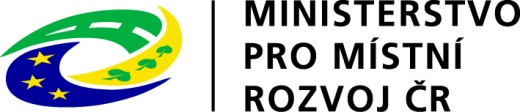 